Publicado en Barcelona el 10/04/2019 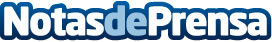 Life Fitness y Synergym suman sinergias para su sólida política de expansiónSynergym, es una de las empresas españolas especializadas en fitness que más está creciendo en los últimos añosDatos de contacto:Aleyda AbellanCommunication and Digital Marketing Coordinator900505741Nota de prensa publicada en: https://www.notasdeprensa.es/life-fitness-y-synergym-suman-sinergias-para Categorias: Nacional Franquicias Otros deportes Recursos humanos Fitness http://www.notasdeprensa.es